Konsultacje w szkole
– wytyczneGIS, MZ i MEN dla szkół Od 25 maja br.umożliwiamy konsultacje dla uczniów klasy VIII szkoły podstawowej.Od 1 czerwca br.umożliwiamy konsultacje dla wszystkich uczniów szkół podstawowychi ponadpodstawowych.Szkoły przy organizacji konsultacji uwzględniają także wytyczne Głównego Inspektora Sanitarnego i Ministra Zdrowia.Z zajęć w formie konsultacji w szkole mogą korzystać uczniowie zdrowi,bez objawów choroby zakaźnej. Nauczycielu, Wyjaśnij uczniom, jakie zasady bezpieczeństwa obecnie obowiązują w szkole i dlaczego zostały wprowadzone.Zorganizuj konsultacjeindywidualne oraz grupowe z uwzględnieniem odległości pomiędzy stanowiskami nauki min.1,5 m (1 uczeń – 1 stolik). W miarę możliwości dopilnuj, aby uczniowie nie pożyczali sobie przyborów 
i podręczników.Wietrz salę, w której organizujesz konsultacje, co najmniej raz na godzinę.Zwracaj uwagę, aby uczniowie często i regularnie myli ręce.Unikaj organizowania większych skupisk uczniów w jednym pomieszczeniu, w tym ustal bezpieczną zasadę korzystania przez grupę z szatni po zakończeniu zajęć.Uczniu,Otrzymujesz możliwość konsultacji indywidualnych lub grupowych. Zapoznaj się z ich harmonogramem.Nie umawiaj się na konsultacje, jeżeli jesteś chory lub w Twoim domu przebywa ktoś na kwarantannie lub w izolacji. Wówczas wszyscy musicie pozostać w domu oraz stosować się do zaleceń służb sanitarnych i lekarza.Jeżeli umówiłeś się na konsultacje, a nie możesz przyjść, zgłoś ten fakt odpowiednio wcześniej – nauczyciel będzie mógł zaprosić w zastępstwie innego ucznia.Zabieraj do szkoły własny zestaw podręczników i przyborów. W szkole nie będziesz mógłich pożyczać od innych uczniów.W drodze do i zeszkoły korzystaj z osłony na usta i nos oraz zachowuj dystans społeczny.Przed wejściem do szkoły obowiązkowo zdezynfekuj ręce, a jeżeli masz przeciwskazania zdrowotne do stosowania środków do dezynfekcji natychmiast umyj ręce.Z szatni korzystaj według zasad ustalonych przez dyrektora szkoły.Bezwzględnie stosuj zasady higieny: często myj ręce wodą z mydłem i nie podawaj ręki na powitanie, zachowuj dystans, a także unikaj dotykania oczu, nosa i ust.Zwracaj uwagę na odpowiedni sposób zasłania twarzy podczas kichania czy kasłania. Stosownie zwracaj uwagę innym w tym zakresie.Unikaj większych skupisk uczniów, zachowuj dystans przebywając na korytarzu, w toalecie, innych pomieszczeniach wspólnych oraz na terenie szkoły.Jeżeli korzystasz z biblioteki szkolnej, wcześniej zapoznaj się ze szczegółowymi zasadami wypożyczania książek – szkoła na pewno je zmieniła.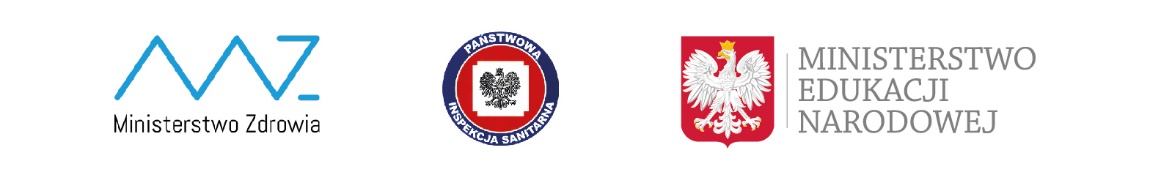 